CHẾ ĐỘ BẢO HIỂM THẤT NGHIỆP – NGƯỜI LAO ĐỘNG CẦN BIẾT________________________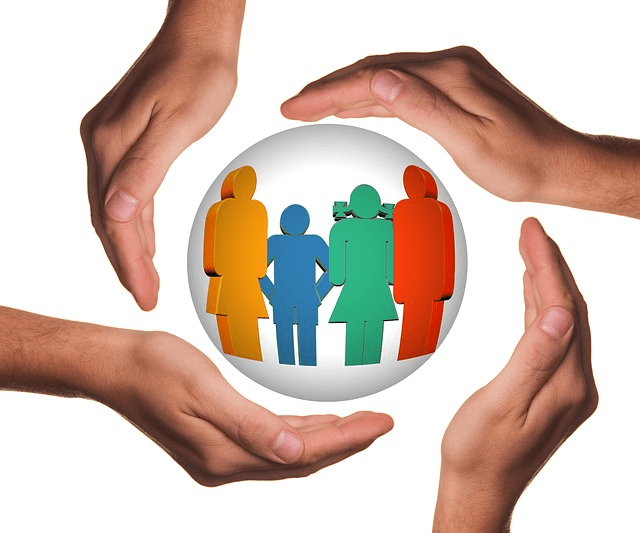 (nguồn: https://thongtinbaohiem.net)Bảo hiểm thất nghiệp là chế độ nhằm bù đắp một phần thu nhập của người lao động khi bị mất việc làm, hỗ trợ người lao động học nghề, duy trì việc làm, tìm việc làm trên cơ sở đóng vào Quỹ bảo hiểm thất nghiệp.Các chế độ bảo hiểm thất nghiệp, gồm: Trợ cấp thất nghiệp; hỗ trợ tư vấn, giới thiệu việc làm; hỗ trợ học nghề và hỗ trợ đào tạo, bồi dưỡng, nâng cao trình độ kỹ năng nghề để duy trì việc làm cho người lao động.Người lao động bắt buộc tham gia bảo hiểm thất nghiệp khi làm việc theo hợp đồng lao động hoặc hợp đồng làm việc không xác định thời hạn; hợp đồng lao động hoặc hợp đồng làm việc xác định thời hạn và hợp đồng lao động theo mùa vụ hoặc theo một công việc nhất định có thời hạn từ đủ 03 tháng đến dưới 12 tháng. Trong trường hợp người lao động giao kết và đang thực hiện nhiều hợp đồng lao động hoặc hợp đồng làm việc thì người lao động của hợp đồng lao động giao kết đầu tiên có trách nhiệm tham gia bảo hiểm thất nghiệp và người lao động làm việc mà đang hưởng lương hưu, giúp việc gia đình thì không phải tham gia bảo hiểm thất nghiệp.Thời gian đóng bảo hiểm thất nghiệp để xét hưởng bảo hiểm thất nghiệp là tổng các khoảng thời gian đã đóng bảo hiểm thất nghiệp liên tục hoặc không liên tục được cộng dồn từ khi bắt đầu đóng bảo hiểm thất nghiệp cho đến khi người lao động chấm dứt hợp đồng lao động hoặc hợp đồng làm việc theo quy định của pháp luật mà chưa hưởng trợ cấp thất nghiệp.Sau khi chấm dứt hưởng trợ cấp thất nghiệp, thời gian đóng bảo hiểm thất nghiệp trước đó của người lao động không được tính để hưởng trợ cấp thất nghiệp cho lần tiếp theo. Thời gian đóng bảo hiểm thất nghiệp cho lần hưởng bảo hiểm thất nghiệp tiếp theo được tính lại từ đầu, trừ trường hợp chấm dứt hưởng trợ cấp thất nghiệp do tìm được việc làm; thực hiện nghĩa vụ quân sự, nghĩa vụ công an; đi học tập có thời hạn từ đủ 12 tháng trở lên; chấp hành quyết định áp dụng biện pháp đưa vào trường giáo dưỡng, cơ sở giáo dục bắt buộc, cơ sở cai nghiện bắt buộc; bị tòa án tuyên bố mất tích; bị tạm giam, chấp hành hình phạt tù.Thời gian người lao động đóng bảo hiểm thất nghiệp không được tính để hưởng trợ cấp mất việc làm hoặc trợ cấp thôi việc theo quy định của pháp luật về lao động, pháp luật về viên chức.Trong thời hạn 03 tháng, kể từ ngày chấm dứt hợp đồng lao động hoặc hợp đồng làm việc, người lao động nộp hồ sơ hưởng trợ cấp thất nghiệp tại trung tâm dịch vụ việc làm do cơ quan quản lý nhà nước về việc làm thành lập.Trong thời hạn 20 ngày, kể từ ngày trung tâm dịch vụ việc làm tiếp nhận đủ hồ sơ, cơ quan nhà nước có thẩm quyền ra quyết định hưởng trợ cấp thất nghiệp; trường hợp không đủ điều kiện để hưởng chế độ trợ cấp thất nghiệp thì phải trả lời bằng văn bản cho người lao động.Tổ chức bảo hiểm xã hội thực hiện việc chi trả trợ cấp thất nghiệp cho người lao động trong thời hạn 05 ngày, kể từ ngày nhận được quyết định hưởng trợ cấp thất nghiệp./.Anh Tuyết